Ы.Алтынсарин атындағы Игілік негізгі мктебінде бастауыш сынып жетекшілерінің ұйымдастыруымен «Ас-адамның арқауы» тақырыбында  сыныптан тыс сабақ өткізілді. Мақсаты: «Денсаулықтың негізі-дұрыс тамақтану» екенін жеткізу. Асханада  тазалық сақтау тәртібі,ұлттық тағамдарды насихаттау. Қыз балалар топ-топқа бөлініп өз өнерлерін ортаға салды. Нәтижесінде оқушылар тамақтану тәртібі мен тазалық сақтауды және ұлттық тағамдармен танысты.Дастарханға келетін тамақтың өздігінен келмейтінін ,ол үшін көп еңбектену керек екенін түсінді.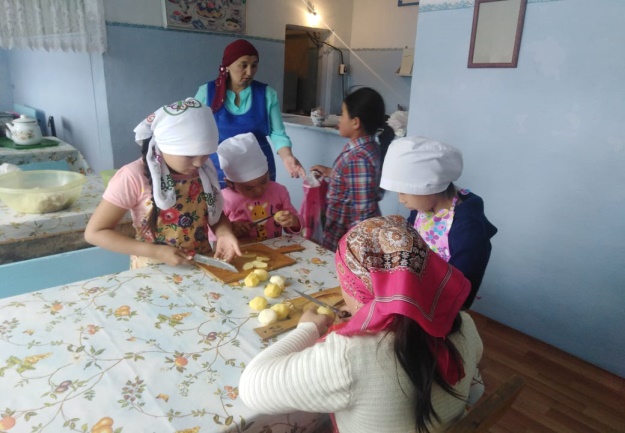 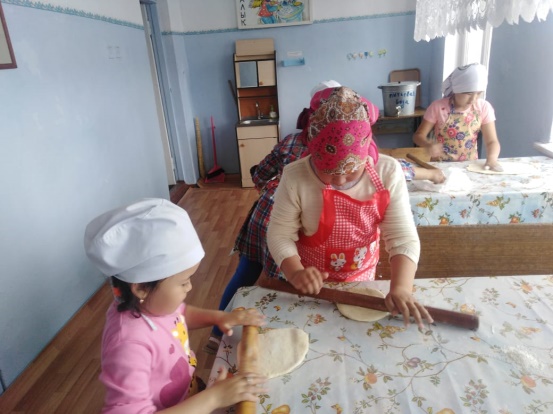 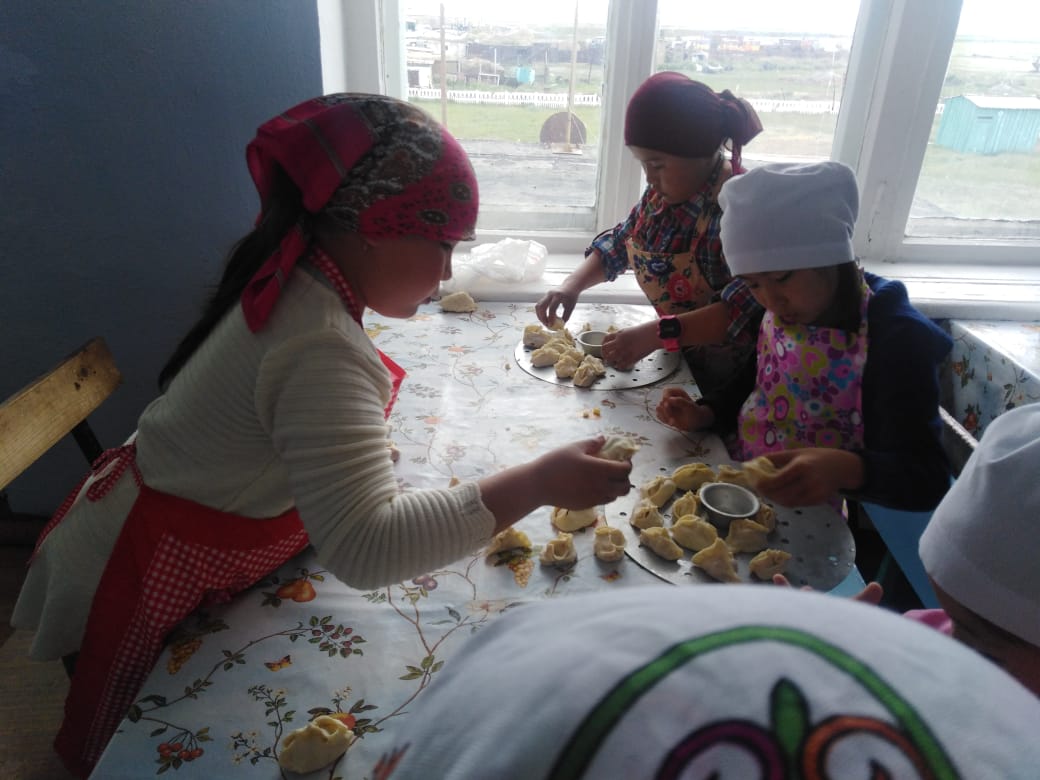 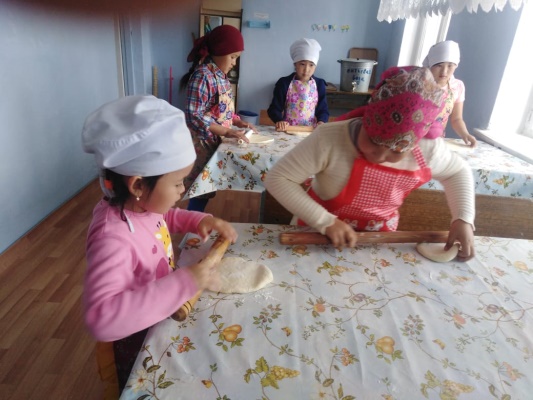 